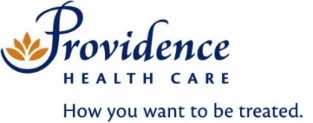 Privacy Review - Quality Improvement Intake Form 
Please submit form and supporting documents to privacy@providencehealth.bc.ca with subject line: Privacy Review –Quality Initiative Intake Form) in MICROSOFT WORD FORMAT

* If you know your project is research and is being reviewed by the REB, completing this form is not necessary.Provide short description of your project and goal of the QI project? Purpose of the project (describe in 1-3 sentences):Source for data collection (e.g. Cerner, SCM, PARIS, paper charts) :Data elements (patient name, PHN, MRN, DOB, address, postal code, phone number):Will they be in identifiable format (is it DOB or age, etc):Use of project data (e.g. to reference or to access patient records, to email questionnaires to patients, etc.):  Access to identifiable records (who will have access to the records e.g. providers, coordinators, nurses, etc.)  Storage of project data (e.g. hospital network, laptop, REDCap, third party, etc.): Retention of project data ( how long will it be stored): Destruction of the project data at the end of the project (e.g. when, how, who, etc.): Is an operational leader (Program Director, Operations Director, Patient Care Manager) aware of this QI project that relates to their program area? (NOTE: This is not the Physician Program Director or Lead Physician, rather an individual responsible at the operational level) :  Based on the scope of the project and the sensitivity of the information, the Privacy Office may require an additional privacy review.By signing below, the authorized signatory confirms that the information provided of this Quality Improvement intake form is accurate and complete to the best of his/her knowledge. PHC PIA-202-                   Physician name & Position/Role:Email:Project Title:Contact Person for Privacy Office during the review of the intake form (e.g. PQI Advisor): Date:Signature of Authorized Signatory ( physicians/ project owner)Title of Authorized SignatoryName of Authorized Signatory Date	